Pinelands Community School Spring 2019 Registration Form Please print a separate form for each registrant.Receipts for mailed registrations will not be distributed.Payment required at time of registration. No phone registrations will be accepted. NO CASH. CHECK OR MONEY ORDER ONLY, PLEASE!Make checks / money orders payable to “Pinelands.”Date:  	Name:  	   Address:  	City:  	State:  	Zip:  	Email Address:   	 (IMPORTANT INFO TO SUPPLY TO THE COMMUNITY SCHOOL. The email address will be used for all course Marketing and brochures. Home #:  	Cell #:  	Work #:  	(All phone numbers are used only in the event of class changes or emergency, and to ensure privacy are not stored in our automated calling system.)Course Name:   	 $	Course Name:   	$	Course Name:   	$	REMINDER! Please note session number/date in the event multiple sessions of a class are offered.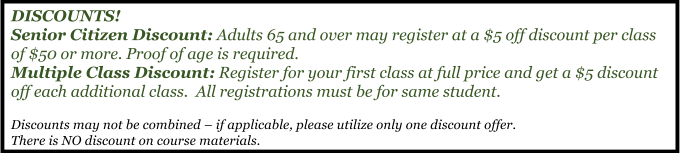 Drop off the Registration Form and Payment at Pinelands Alt Building, OR Send via Mail to: Pinelands Regional Community School565 Nugentown RoadLittle Egg Harbor, NJ 08087-0248Att: Denise Bartholomew